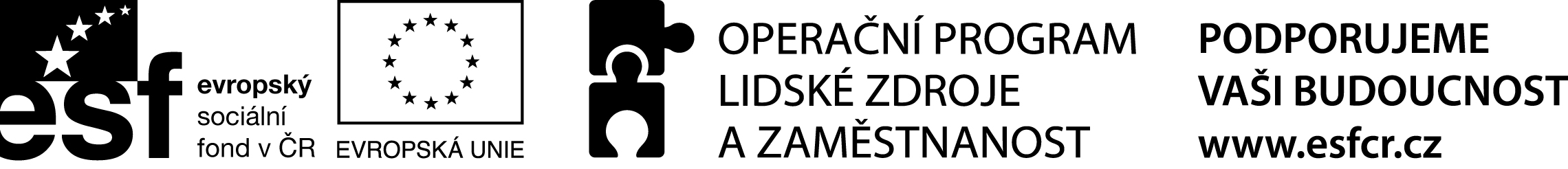 Zápis z jednání realizačního týmu ke KA 3 „Systém odborné spolupráce v oblasti prevence“ ze dne 15.4.2014Přítomni: viz. prezenční listinaProgram: 1/ Seznámení s obsahem KA 3                2/ Výstupy KA 3                3/ Harmonogram činností v rámci KA 3                4/ DiskuseAd 1) Koordinátor II seznámil realizační tým s náplní KA 3 tj. systém odborné spolupráce          v oblasti prevence, s rolemi a úkoly jednotlivých členů týmu a s průběhem nastavení systému odborné spolupráce.Ad 2) V rámci KA 3 budou realizovány výstupy: Strategie prevence OSV MÚ Jilemnice, Metodika odborné spolupráce OSV MÚ Jilemnice, databáze důležitých kontaktů a bude sestavena skupina odborníků pracujících v oblasti prevence.Ad 3) Realizační tým se domluvil na postupu prací dle aktuálních priorit OSV.Ad 4)Koordinátor I seznámil realizační tým s průběhem standardizace OSPOD.Hlavní manažerka ozřejmila zajištění technického vybavení v rámci projektu.Byla domluvena vznikající struktura kontaktů.Příští jednání se uskuteční 20.5.2014.V Jilemnici 16.4.2014                                                                                Zapsala:  Mgr. J. Vébrová		Projekt „Standardizace OSPOD v Jilemnici“	Registrační číslo: CZ.1.04/3.1.03/C2.00061	(doba trvání projektu: 1.2.2014 – 30.6.2015)Tento projekt je financován z ESF prostřednictvím Operačního programu Lidské zdroje a zaměstnanosta státního rozpočtu ČR